                                      United Nations Population Fund, UNFPA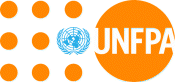                                       202-204 Bauddhaloka Mawatha                                       Colombo 7                                      Sri Lanka                                      Tel: +94-11-2580840                                       E-mail (General): lk-procurement@unfpa.org                                      Website: srilanka.unfpa.org                                          Date: 14 October 2022REQUEST FOR QUOTATION RFQ Nº UNFPA/LKA/RFQ/2022/004 – ICT EQUIPMENTDear Sir/Madam,UNFPA hereby solicits a quotation for the Laptops/Desktop /A3 Inkjet Printers/Cisco Network Switches Windows Server Licenses, Cisco access point, Multimedia Projectors and Elevated Height Adjustable Desk Top Stand.UNFPA can pay the supplier or their principal in USD, in case the payment is required in USD. Expected Delivery – on or before 23 December 2022. Minimum Specifications are as follows:About UNFPAUNFPA, the United Nations Population Fund (UNFPA), is an international development agency that works to deliver a world where every pregnancy is wanted, every childbirth is safe and every young person’s potential is fulfilled.   UNFPA is the lead UN agency that expands the possibilities for women and young people to lead healthy sexual and reproductive lives. To read more about UNFPA, please go to: UNFPA about us Questions Questions or requests for further clarifications should be submitted in writing to the contact person below:The deadline for submission of questions is 17 October 2022, 04:00 PM, Colombo time. Questions will be answered in writing and shared with all parties as soon as possible after this deadline.Eligible BiddersThis Request for Quotation is open to all eligible bidders; to be considered an eligible bidder for this solicitation process you must comply with the following:A bidder must be a legally-constituted company that can provide the requested products and have legal capacity to enter into a contract with UNFPA to deliver in Sri Lanka, or through an authorized representative.A bidder must not have a conflict of interest regarding the solicitation process or with the Technical Specifications. Bidders found to have a conflict of interest shall be disqualified.At the time of Bid submission, the bidder, including any JV/Consortium members, is not under procurement prohibitions derived from the Compendium of United Nations Security Council Sanctions Lists and has not been suspended, debarred, sanctioned or otherwise identified as ineligible by any UN Organization or the World Bank Group.Bidders must adhere to the UN Supplier Code of Conduct, which may be found by clicking on UN Supplier Code of Conduct.Content of quotationsQuotations should be submitted in a single email whenever possible, depending on file size. Suppliers can submit partial bids to the items they can supply. Quotations must contain:Duly filled and signed specification compliance sheet in response to the requirements outlined in the specifications. The bidder shall not be required to quote for all requirements. Partial bids are allowed.Price quotation, to be submitted strictly in accordance with Price Quotation Form.Bank guarantee if the supplier request for an advance payment.Both parts of the quotation must be signed by the company’s relevant authority and submitted in PDF format.Instructions for submission Quotations should be prepared based on the guidelines set forth in Section IV above, along with a properly filled out and signed price quotation form, and are to be sent by email to the contact person indicated below no later than:  Friday, 21st October 2022 at 3:00 PM Colombo Time.Please note the following guidelines for electronic submissions:The following reference must be included in the email subject line: RFQ Nº UNFPA/LKA/RFQ/2022/004 – ICT Equipment. Proposals that do not contain the correct email subject line may be overlooked by the procurement officer and therefore not considered.The total email size may not exceed 20 MB (including email body, encoded attachments and headers). Where the technical details are in large electronic files, it is recommended that these be sent separately before the deadline.Any quotation submitted will be regarded as an offer by the bidder and does not constitute or imply acceptance of the quotation by UNFPA. UNFPA is under no obligation to award a contract to any bidder as a result of this RFQ.  Overview of Evaluation ProcessQuotations will be evaluated based on the compliance with the technical specifications and the total cost of the goods as per price quote.The evaluation will be carried out in a two-step process by an ad-hoc evaluation panel. Technical specifications will be evaluated for technical compliance prior to the comparison of price quotes.Award In case of a satisfactory result from the evaluation process, UNFPA shall award a Purchase Order to the lowest priced bidder whose bid has been determined to be substantially compliant with the bidding documents and technical specifications.Right to Vary Requirements at Time of Award UNFPA reserves the right at the time of award of Contract to increase or decrease, by up to 20%, the volume of goods specified in this RFQ without any change in unit prices or other terms and conditions.Payment TermsUNFPA payment terms are net 30 days upon receipt of shipping documents, invoice and other documentation required by the contract.Fraud and CorruptionUNFPA is committed to preventing, identifying, and addressing all acts of fraud against UNFPA, as well as against third parties involved in UNFPA activities. UNFPA’s Policy regarding fraud and corruption is available here:  Fraud Policy. Submission of a proposal implies that the Bidder is aware of this policy. Suppliers, their subsidiaries, agents, intermediaries and principals must cooperate with the UNFPA Office of Audit and Investigations Services as well as with any other oversight entity authorized by the Executive Director and with the UNFPA Ethics Advisor as and when required.  Such cooperation shall include, but not be limited to, the following: access to all employees, representatives agents and assignees of the vendor; as well as production of all documents requested, including financial records.  Failure to fully cooperate with investigations will be considered sufficient grounds to allow UNFPA to repudiate and terminate the Agreement, and to debar and remove the supplier from UNFPA's list of registered suppliers.A confidential Anti-Fraud Hotline is available to any Bidder to report suspicious fraudulent activities at UNFPA Investigation Hotline.Zero ToleranceUNFPA has adopted a zero-tolerance policy on gifts and hospitality. Suppliers are therefore requested not to send gifts or offer hospitality to UNFPA personnel. Further details on this policy are available here: Zero Tolerance Policy.RFQ ProtestBidder(s) perceiving that they have been unjustly or unfairly treated in connection with a solicitation, evaluation, or award of a contract may submit a complaint to the UNFPA Representative Mr. Kunle Adeniyi, at adeniyi@unfpa.org. Should the supplier be unsatisfied with the reply provided by the UNFPA Head of the Business Unit, the supplier may contact the Chief, Supply Chain Management Unit at supplychain@unfpa.org.DisclaimerShould any of the links in this RFQ document be unavailable or inaccessible for any reason, bidders can contact the Procurement Officer in charge of the procurement to request for them to share a PDF version of such document(s).PRICE QUOTATION FORMI hereby certify that the company mentioned above, which I am duly authorized to sign for, has reviewed RFQ UNFPA/LKA/RFQ/2022/004 including all annexes, amendments to the RFQ document (if applicable) and the responses provided by UNFPA on clarification questions from the prospective service providers.  Further, the company accepts the General Conditions of Contract for UNFPA (http://www.unfpa.org/resources/unfpa-general-conditions-contract) and we will abide by this quotation until it expires. ANNEX I:General Conditions of Contracts:De Minimis ContractsThis Request for Quotation is subject to UNFPA’s General Conditions of Contract: De Minimis Contracts, which are available in: English, Spanish and FrenchItemSpecificationMinimum RequirementQuantity DesktopsManufacturerReputed Brand1ProcessorIntel Core™ i7 10 th Generation or above min 3.4GHz1or equivalent1Microprocessor Cache8MB or more1Graphic2GB dedicated memory or better1Memory8GB DDR3 2133MHz RAM or higher1MonitorMinimum 21" (16:9) LED, HD or Better resolution HDMI or USB31KeyboardStandard 101 key full size Keyboard1MouseOptical Mouse with scroll wheel1Storage1TB 7200 RPM SATA HDD or Better1Optical DriverDVD RW (DL)1Power supplyStandard 240V PSU active PFC1AS power plug type IECIEC Type G (BS 1363) – Square Plug1Ports6 x High Speed USB 2.0 & 3.0 (2 Front/ 4 rear)13 x Front audio ports: Line -Out/Microphone/Line in Jack12 x PS/2 Ports (Optional)11 x VGA Port11 x Ethernet (RJ45) Port11 x HDMI Port 1Networking10/100/1000 Ethernet interface - Integrated on the system1Wireless CommunicationWIFI - 802.11ac dual band1Bluetooth – min 4.001Expansion SlotsMini PCI-e x 1 Slot1PCI-e Expansion Card Slots x 21Operating SystemPreloaded OS Type1Windows 10, 64 Pro1Other SoftwareOffice Home 2019 or above (Genuine pack with License Key) (Microsoft word should have voice typing facility)1Warranty Period3 Years Comprehensive, onsite NBD.1ServiceabilityManufacturer authorized service center facilities should be available in Sri Lanka1Laptop for DCSProcessorIntel Core i7 , min 10 Gen, min 1.6 GHz or equivalent4Dimension13 or 14 inch.4Screen TypeNon Touch Screen4Resolutionmin FHD- 1920x10804Internal Storage512 GB SSD4Brightness256 Pcl4Key Board & Mouse wireless101 key Keyboard & Wireless Optical Mouse with scroll wheel4Internal RAM16 GB4Battery Typemin 3 Cell4Input connectionsmin 1x USB Port and  2 x USB -C4Wireless adapterWireless 802.11 ac4Webcam/Qualitymin 720p4Bluetoothmin 5.04Display outputHDMI4Expandable memory slot4Power AdapterBattery: min 60 WHr, Power adapter : min 130 W AC adapter, USB-C, 240 VACIEC Type G (BS 1363) – Square Plug4Ethernet Dongle4Operating SystemWindows 10, 64 Pro4Other SoftwareMS Office home 2019 (Genuine pack with License Key)4Docking stationShould be compatible with offered computer4Portsmin 2 USB 3.0 ports; 1 RJ-45 gigabit network; 2X DisplayPort 1.2; 1Xhdmi, Line-in jack; 1 Line-out jack, Thunderbolt4Power90 W or higher4Warranty and Serviceability3 Years Comprehensive, onsite NBD.Manufacturer authorized service center facilities should be available in Sri Lanka.Optional – Accident Damage Protection CoverAttach original product documentation / Data SheetProvision of international warranty, with warranty claims and services in Colombo, Sri Lanka4A3 Inkjet Printer for DCSMake/ ModelReputed brand1Country of OriginCountry of manufacturingTechnologyon-demand InkjetSpeedBlack – 28 ppm (Draft) & Color 15ppm or betterNozzle configuration & Minimum Ink Droplet Volume350 nozzles Black, 50 nozzles each color / Minimum droplet volume 3plUSB2Input Data BufferMinimum 32MBPaper Handling100 Sheets-A4 Plain Paper (75g/m²)Paper SizesA3, A4, Legal (8.5”x14”)Media Type SupportedNormal Papers & Photo papersPrint Resolution5000 dpi or betterInk TechnologyContinues Ink Supply SystemDriver SupportWin & MacDriver CD / DisketteData CableUSB  / NetworkPower CableIEC Type G (BS 1363) – Square Plug 60 wPaper TraysCost Of consumables –BlackCost Of consumables- CyanCost Of consumables-MagentaCost Of consumables - YellowMaintained ByRouting maintenance visits to be made quarterly during the period of warranty.BrochureSupplier should provide original brochure of make/ model quoted as per above specification. Supplier should provide the manufacture authorization letter		Warranty3 Years Comprehensive, onsite NBD.Manufacturer authorized service center facilities should be available in Sri Lanka.Laptops for UNFPAProcessor11th Generation Intel Core i5, min 2.4 GHz5Memory16 GB DDR4 (2 x 8 GB), 3200 MHz, Dual-channel DDR4, Two SO-DIMM slots, Upgradable up to 64 GB5Hard Disk Drive512 GB, M.2 2280, Class 40, solid-state drive (PCIe NVMe Gen4x4)5Video CardIntel UHD Graphics (One HDMI 2.0 port)5Display15-inch Diagonal, 250 nits, 1920 x 1080, 600:1, Anti-glare5ConnectivityLAN: Integrated Gigabit RJ-45, 10/100/1000 MbpsWireless : 2.4 GHz/5 GHz/6 GHz, (Wi-Fi 802.11a/b/g, Wi-Fi 4 (WiFi 802.11n), Wi-Fi 5 (WiFi 802.11ac), Wi-Fi 6 (WiFi 802.11ax)), Bluetooth 5.25CameraFront HD RGB camera, 1280 x 720 (HD) at 30 fps5Audio3.5mm Universal audio jack, 2 Speakers, Dual-array microphones5InterfacesNetwork: 10/100/1000 Mbps Gigabit RJ-45 port  USB: min 2  Audio: One Universal audio jack  Video: One HDMI 2.0 port Media card reader: One microSD- card slot  Power adapter port: One DC-in port  Power-adapter port : DC-in USB Type-C5Keyboard and Pointing DevicesQWERTY, Backlight keyboard (United States 79 keys)Multi gesture touchpad with two mouse buttons5Battery &  Power AdaptorBattery: min 60 WHr, Power adapter : min 130 W AC adapter, USB-C, 240 VACIEC Type G (BS 1363) – Square Plug 5AccessoriesWireless Mouse (Should be the same brand). Notebook Carrying Backpack Fits maximum 15-inch Notebooks (Should be the same brand)5OSWindows 10 Pro5Device DriversCompatible Drivers for all devices should be supplied5Product ExperiencesVender should have minimum of 5 years in selling the Quoted brand in Sri Lanka( Please attach the proof documents)5Warranty3 Years Comprehensive, onsite NBD.Manufacturer authorized service center facilities should be available in Sri Lanka.Optional – Accident Damage Protection CoverAttach original product documentation / Data SheetProvision of international warranty, with warranty claims and services in Colombo, Sri Lanka5Elevated Height Adjustable Desk Top StandSpecificationsAbility to mount Dual Monitors - Monitor size 22" - 27" approx.5Elevated Height Adjustable Desk Top StandSpecificationsHeight adjustable - 6" - 18" approx.5Elevated Height Adjustable Desk Top StandSpecificationsIncluding keyboard tray                         Color-Black5Elevated Height Adjustable Desk Top StandWarranty2 Years5Laptops for DCSMakeSpecify(International Reputed Brand Only)10ModelSpecify10Country of OriginSpecify10Country of  ManufactureSpecify10Processor10th or Higher/Intel i5 or Higher, Quad Core Processor10SSD Storage256 GB SSD10Hard Disk1TB 7200rpm SATA10Memory12 GB10Form FactorBusiness Class Laptop10Optical DriveOptical (Internal or External)10Display15.6-Inch; Anti-glare LED10Touch PadMulti gesture, two fingers scroll10AudioSpecify10Web CamIntegrated HD Webcam10Built-In-MicrophoneRequired10I/O Ports1x HDMI Ethernet RJ45 3x USB Type A (min. 1 USB 3 port)1x USB Type C (Power) 1x Headset (Headphone& Microphone Combo)10Wi-Fi802.11 Ax Dual-Band, Bluetooth10BatteryMin. 5 hours standby time. Specify (Type/mAh/Hours)10Power AdapterBattery: min 60 WHr, Power adapter : min 130 W AC adapter, USB-C, 240 VACIEC Type G (BS 1363) – Square Plug 10Operating SystemGenuine Windows 10 Pro (with media Kit)10Application SoftwareMS Office 2019 Standard perpetual volume license, registered under Departmental existing VLSC Account MS Office 2019 Home Separately Quote for home and Standard Edition which meets above requirement10Antivirus SoftwareKaspersky Internet security for 3 years (key/license should provide separately)10Manufacture Experience3 years’ experience of manufacturing bidding brand10Manufacture Authorization CertificateRequired10Energy Efficiency CertificateEnergy Star/ISO 14001:2015 Standard Required (Document proof required)10Other AccessoriesWireless Mouse; Charging adapter, Drivers Media Kit and relevant accessories10Carrying CaseShoulder bag (black)10Warranty3 Years Comprehensive, onsite NBD.Manufacturer authorized service center facilities should be available in Sri Lanka.Optional – Accident Damage Protection CoverAttach original product documentation / Data SheetProvision of international warranty, with warranty claims and services in Colombo, Sri Lanka10Cisco Network switches for DCSModelC9200L-24T-4G2Downlinks total 10/100/1000 ports24 ports dataUplink configuration4x 1G uplinksSoftwareNetwork EssentialsSwitching capacity56 GbpsDRAM2GBFlash4GBWarranty3 years comprehensiveCisco Meraki Access Point for UNFPAModelMeraki Access Point – MR331Cisco Meraki Access Point for UNFPAWarranty03 years1Windows Server License for DCSServer EditionWindows Server 2022 Standers Edition2CAL10 CALNo. of Cores16 coresVLSC account/emailnoc.dcs@statistics.gov.lkMedia / KeyThrough VLSCLicensing Details64 bitsLicense TypeCore basedMultimedia projectors for DCSTechnologyDigital Light Processing (DLP)8Dark Chip Generation3 (DC-3)Native Resolution:1024x768Brightness:3800 ANSI LumensContrast Ratio support20000:1Display Color:1 Billion ColorsLight Source:LampLight source life Normal mode:4800 hourLight source life- Economy mode:14000 hourLamp Watt:200W (Maximum)Projection Offset:specifyThrow Ratio:2Image size:35" -250"Throw Distance:specify at 100"Keystone:±30° (Vertical)Resolution Support:FullHD(1920 x 1080)HDTV Compatibility:requiredVideo Compatibility:NTSC, PAL, SECAMVGA2Video1Audio In (3.5mm)1HDMI1VGA1Audio out (3.5mm)1SpeakerrequiredPower Supply Voltage:200-230V, 50/60Hz ACpower saving modesupportPower Consumption:Normal: 280W (Maximumm)Standby: <1W (Maximmum)Operating Temperature:18~38℃Language:EnglishEnhanced Presentation SupportSpecifyPower Cord:IEC Type G (BS 1363) – Square PlugVGA cable(min 3 meter length) 1HDMI Cable(min 3 meter length) 1Remote Control:RequiredManual/Installation CDRequiredWarranty3 years Comprehensive for projector2000 hrs for lampName of contact person at UNFPA:Ms. Geetha Fernando Mobile Nº:+077 7402022Email address of contact person:gfernando@unfpa.orgName of contact person at UNFPA:Geetha FernandoEmail address of contact person:gfernando@unfpa.orgName of Bidder:Date of the quotation:Click here to enter a date.Request for quotation Nº:UNFPA/LKA/RFQ/2022/004Currency of quotation:LKRValidity of quotation:(The quotation shall be valid for a period of at least 3 months after the submission deadline.)Validity of quotation:(The quotation shall be valid for a period of at least 3 months after the submission deadline.)Please find attached specification compliance form which needs to be filled and submitted by the supplier together with this Price Quotation FormPlease find attached specification compliance form which needs to be filled and submitted by the supplier together with this Price Quotation FormPlease find attached specification compliance form which needs to be filled and submitted by the supplier together with this Price Quotation FormPlease find attached specification compliance form which needs to be filled and submitted by the supplier together with this Price Quotation FormDelivery Charges based on the following 2020 Incoterm, to: UNFPA office, No. 202, Baudhaloka Mawatha, Colombo - 07UNFPA office, No. 202, Baudhaloka Mawatha, Colombo - 07GRAND TOTALGRAND TOTALGRAND TOTALName and titleDate and placeDate and place